Alerta sanitaria acerca del producto:Deflox® Gotas (diclofenaco en presentación suspensión 15 mgmL, frascogotero con 20 mL)Fuente de la alerta: https://www.gob.mx/cms/uploads/attachment/file/707763/Alerta_Sanitaria_DEFLOX_VF040320222.pdfNo. Identificación interno: MA2204 -014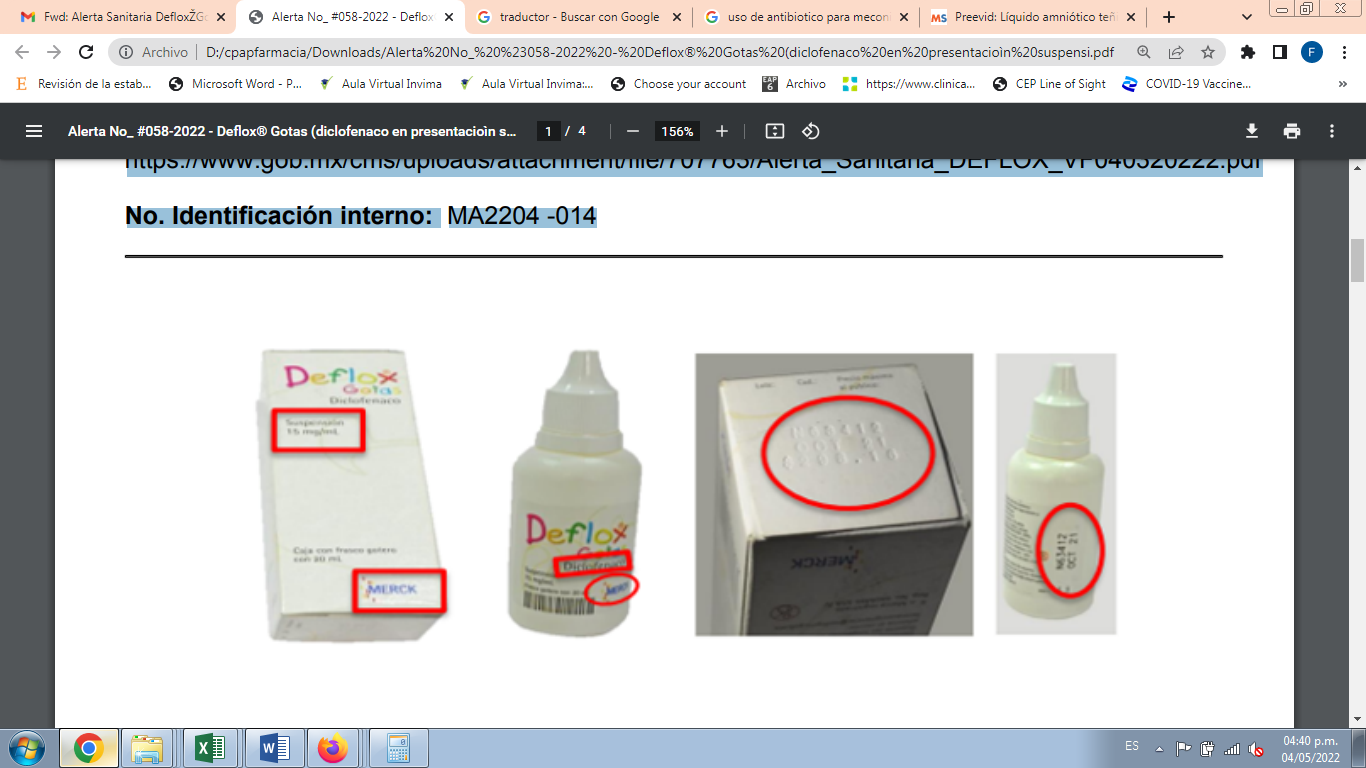 El Instituto Nacional de Vigilancia de Medicamentos y Alimentos - Invima, recibió notificación que en México se detectó falsificación y comercialización del producto Deflox® Gotas, Diclofenaco en presentación suspensión 15 mg/mL, frasco gotero con 20 mL, el cual NO tiene Registro Sanitario en Colombia.Aunque aún no se ha detectado la comercialización de este producto en Colombia, existe la posibilidad que este pueda ingresar de forma ilegal al país. Por lo tanto, el Invima alerta a la población de los posibles riesgos para la salud al administrar usar este producto. De acuerdo con la normatividad sanitaria vigente, se trata de un producto fraudulento que, al no encontrarse amparado bajo un registro sanitario, no ofrece garantías frente al cumplimiento de criterios de calidad, seguridad y eficacia. Adicionalmente se desconoce su contenido real, trazabilidad, condiciones de almacenamiento y transporte. Igualmente, se hace un llamado a la ciudadanía para que siempre verifique el número de registro sanitario del producto antes de utilizarlo, verificando su autenticidad a través de la página web www.invima.gov.co en consultas y servicios en línea ingresando a “consulta Registros Sanitarios”, seleccionando en grupo el tipo de producto (medicamento, suplemento dietario, etc.), eligiendo en las opciones de búsqueda por nombre de producto, registro sanitario o principio activo.NOTA: Actualmente no contamos con existencia de este producto en la institución. Equipo de Farmacovigilancia CPA